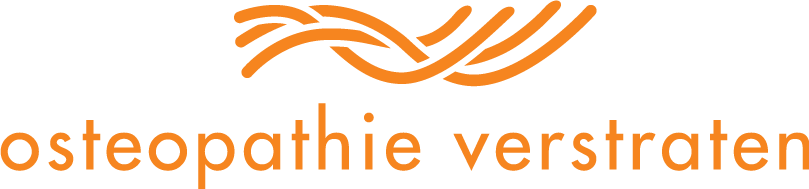 INTAKE  KINDEREN 2-15 jaarWat is de hoofdklacht van uw kind?Verder zijn er nog een aantal vragen. Op het einde is er nog ruimte om uw verhaal te vertellen, als u dat wilt. Bij uw kind is er sprake van (zet een x (kruisje) bij wat er bij uw kind van toepassing is):Bij uw kind is er sprake van:Heeft uw kind regelmatig oorontstekingen?Heeft uw kind gehoor vermindering?Heeft uw kind buisjes?Haalt uw kind altijd adem door de mond?Is uw kind vaak verkouden?Is uw kind weleens gevallen (als baby of kind)?Valt uw kind vaak?Heeft uw kind weleens een auto-ongeluk/ val uit boom/paard/speeltoestel oid meegemaakt?Heeft uw kind een scoliose/scheve rug?Voeding en ontlasting:De kleur van de ontlasting isEn reageerdeKomen er familiaire ziekten/aandoeningen voor?Heeft uw kind last van allergie? Welke?Heeft uw kind last van eczeem? Waar?Geschiedenis
De conceptie vond plaats viaUw kind is geboren: 
met ... wekenMet hulpmiddelenDe ligging van uw kind wasUw kind was bij de geboorte Uw kind heeft bij de geboorte goed geschreeuwdWaar is uw kind het meeste ziek van geweest?Hier is er ruimte waarin u iets kunt beschrijven over de ziektegeschiedenis (zoals een fractuur bv van het sleutelbeen, een operatie, doorlopen infecties, familiare aandoeningen of een ziektegeschiedenis in het ziekenhuis):Dank u wel voor uw tijd en moeite!Team Osteopathie VerstratenAanmelding behandelovereenkomstDisclaimer & PrivacyverklaringEczeem/droge huidBuikpijnDrink- eetproblemenProblemen bij de ontlastingOnrustig gedragVaak hoofdpijnSlaapproblemenVaak boos / verdrietigVaak ziekVermoeidBlijft klein/de groei blijft achterLast van bedplassenAnders…………Anders…………Anders…………Anders…………Jantje lacht/ Jantje huiltVeel vriendjesZit lekker in velSchrikkerigAngstigNieuwsgierigSlechte concentratieHeeft leerproblemenTraag/luiRusteloos/drukTraag in de ontwikkelingSpeelt graag alleenHeeft gedragsproblemenSnel moeOnvermoeibaarIs zindelijkIs niet zindelijkgedraagt zich groter dan leeftijdGedraagt zich kleiner dan leeftijdGedraagt zich kleiner dan leeftijdGedraagt zich kleiner dan leeftijdGedraagt zich kleiner dan leeftijdJaNeeJaNeeJaNeeJaNeeJaNeeJaNeeJaNeeJaNeeJaNeeDe buik van uw kind voelt hard aanUw kind heeft een slechte eetlustUw kind drinkt weinig waterDe stoelgang is dagelijksDe stoelgang is niet dagelijksHarde ontlastingBreiige ontlastingWaterige ontlastingWaterige ontlastingWaterige ontlastingWaterige ontlastingDonkerbruinLichtbruinGeelbruinGroenWitWitWitWitDe navel steekt naar buitenEr is sprake van een navelbreukEr is sprake van een LiesbreukEr is sprake van een LiesbreukEr is sprake van een LiesbreukEr is sprake van een LiesbreukLinksRechtsEr is sprake van een middenrifbreukUw kind heeft nog geen vaccinaties gehad   Uw kind is … keer gevaccineerdNormaalVeel slapenOnrustigMet koortsVeel huilen in periode erna;Veel huilen in periode erna;Veel huilen in periode erna;Veel huilen in periode erna;Anders…………Anders…………Anders…………Anders…………SpontaanIVF IVF IUIEiceldonatieEiceldonatieAnders…………Anders…………Anders…………SpontaanGeplandKeizersnedeMoeten tegen houden door klemmen van de benenNavelstreng beklemdNavelstreng beklemdNavelstreng beklemdWeeënopwekkersVacuüm- kiwipomp of forcepsGeduwd op uw buikGetrokken aan uw kindRuggeprikRuggeprikRuggeprikNormaal (met achterhoofd eerst)Sterrekijker (gedraaid)Aangezichtspresentatie 
(met gezicht eerst)Stuitligging (met benen eerst)Navelstreng om nekNavelstreng om nekNavelstreng om nekNormaalTe kleinGeelBlauwVervormd hoofdVervormd hoofdVervormd hoofdAnders…………Anders…………Anders…………JaNee